 FUNDACIÓN PARA EL FOMENTO Y PROMOCION DE  TRANSFERENCIA DE TECNOLOGÍA AGROPECUARIA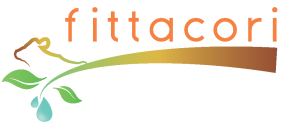 CRONOGRAMA DE ACTIVIDADES PARA LOS PROYECTISTAS 2017Fecha límiteInicio de ejecución presupuestaria para proyectos iniciados en el 2017 y PITTAS15 de marzo del 2017Programación de actividades I semestre15 de marzo del 2017I Modificación  presupuestaria15 de marzo del 2017Programación de actividades II semestre 23 de junio del 2017II Modificación presupuestaria23 de junio del 2017Presentación del Informe de avance I semestre04 de agosto del 2017Ultima fecha para presentación formulario F101 de diciembre del 2017Fecha límite para presentación de formulario F2 (liquidación de cheques y transferencias)15 de diciembre del 2017Cierre de cajas chicas15 de diciembre del 2017Presentación del informe de avance II Semestre15 de diciembre del 2017Período de recepción de nuevos proyectos a ejecutar en 2018Por definir